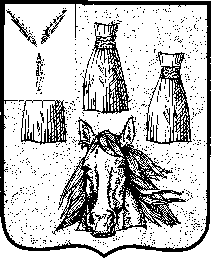 АДМИНИСТРАЦИЯСамойловского муниципального района Саратовской области ПОСТАНОВЛЕНИЕ О проведении электронного аукциона на право заключения договора аренды земельного участкаВ соответствии со ст.39.11, ст.39.13 Земельного кодекса РФ от 25.10.2001 г., Федеральным законом от 25 ноября 2001 года № 137-ФЗ «О введении в действие Земельного кодекса Российской Федерации», Федеральным законом от 26.07.2006 №135-ФЗ "О защите конкуренции", Уставом Самойловского муниципального района, решением Муниципального Собрания Самойловского муниципального района Саратовской области от 31.01.2017г. №47 «Об утверждении Порядка определения размера начальной цены предмета аукциона на право заключения договора аренды земельных участков, находящихся в муниципальной собственности и земельных участков, государственная собственность на которые не разграничена на территории Самойловского муниципального района Саратовской области», постановлением администрации Самойловского муниципального района от 15.02.2017 №75 «О создании комиссии по проведению аукционов по продаже земельных участков и аукционов на право заключения договоров аренды земельных участков, государственная собственность на которые не разграничена, либо находящихся в муниципальной собственности, расположенных на территории  Самойловского муниципального района Саратовской области» (с внесенными изменениями)ПОСТАНОВЛЯЮ:	1. Провести 4 октября 2023 года в 10 часов 00 минут (по местному времени) электронный аукцион на право заключения договора аренды земельного участка:Лот №1: земельный участок с кадастровым номером 64:31:030104:375, категория земель: земли сельскохозяйственного назначения, вид разрешенного использования: обеспечение сельскохозяйственного производства, общей площадью 35800 кв.м., расположенного по адресу: Саратовская область, Самойловский р-н, территория Святославского муниципального образования;	Начальная (минимальная) цена предмета аукциона на право заключения договора аренды земельного участка устанавливается в размере ежегодной арендной платы: 	Лот №1: 3427,85 (три тысячи четыреста двадцать семь рублей) 85 копеек), срок аренды – 7 лет.	2. Утвердить извещение о проведении электронного аукциона на право заключения договора аренды земельного участка согласно приложению №1 к настоящему постановлению.	3. Утвердить проект договора аренды земельного участка согласно приложению №2 к настоящему постановлению.	4. Разместить извещение о проведении аукциона на официальном сайте Российской Федерации (http://www.new.torgi.gov.ru), на электронной площадке Сбербанк-АСТ (http://www.sberbank-ast.ru), на сайте администрации sam64.ru и опубликовать в газете «Земля Самойловская».	6. Контроль за исполнением настоящего постановления возложить на начальника отдела по земельным и имущественным отношениям И.В. Суровцеву.Глава Самойловского муниципального района Саратовской области                                                               М.А. МельниковИзвещение о проведении электронного аукционана право заключения договора аренды земельного участкаАдминистрация Самойловского муниципального района Саратовской области в соответствии со ст.39.11, ст.39.13 Земельного Кодекса РФ от 25.10.2001 г., Федеральным законом от 25 ноября 2001 года № 137-ФЗ «О введении в действие Земельного кодекса Российской Федерации», Федеральным законом от 26.07.2006 №135-ФЗ "О защите конкуренции", Уставом Самойловского муниципального района, решением Муниципального Собрания Самойловского муниципального района Саратовской области от 31.01.2017г. №47 «Об утверждении Порядка определения размера начальной цены предмета аукциона на право заключения договора аренды земельных участков, находящихся в муниципальной собственности и земельных участков, государственная собственность на которые не разграничена на территории Самойловского муниципального района Саратовской области», постановлением администрации Самойловского муниципального района от 15.02.2017 №75 «О создании комиссии по проведению аукционов по продаже земельных участков и аукционов на право заключения договоров аренды земельных участков, государственная собственность на которые не разграничена, либо находящихся в муниципальной собственности, расположенных на территории  Самойловского муниципального района Саратовской области» (с внесенными изменениями), постановлением администрации Самойловского муниципального района Саратовской области от ________.2023 г. № ________ «О проведении электронного аукциона на право заключения договора аренды земельного участка», объявляет о проведении электронного аукциона на право заключения договоров аренды земельных участков 04.10.2023 года:Порядок проведения аукциона в электронной формеПроведение аукциона в электронной форме в соответствии с Регламентом обеспечивается Оператором электронной площадки.В аукционе в электронной форме могут участвовать только Заявители, допущенные к участию в аукционе в электронной форме и признанные Участниками. Оператор электронной площадки обеспечивает Участникам возможность принять участие в аукционе в электронной форме.Аукцион в электронной форме проводится путем повышения начальной цены Предмета аукциона на «шаг аукциона».Если в течение 1 (одного) часа со времени начала проведения процедуры аукциона в электронной форме не поступило ни одного предложения о цене аукциона, которое предусматривало бы более высокую цену аукциона.Аукцион в электронной форме завершается с помощью программных и технических средств электронной площадки.В случае поступления предложения о более высокой цене аукциона, время представления следующих предложений о цене аукциона продлевается на 10 (десять) минут.Аукцион в электронной форме завершается с помощью программных и технических средств электронной площадки, если в течение 10 (десяти) минут после поступления последнего предложения о цене аукциона ни один Участник не сделал предложение о цене аукциона, которое предусматривало бы более высокую цену аукциона.Победителем признается Участник, предложивший наибольшую цену аукциона.ПРОЕКТ ДОГОВОРА  № ___АРЕНДЫ ЗЕМЕЛЬНОГО УЧАСТКАр.п.Самойловка								__________20__г.Администрация Самойловского муниципального района Саратовской области, в лице главы Самойловского муниципального района Саратовской области Мельникова Михаила Анатольевича, действующего на основании Устава, с одной стороны, именуемый в дальнейшем «Арендодатель», и ______________________________, именуемый в дальнейшем «Арендатор», с другой стороны, на основании постановления администрации Самойловского муниципального района от __________«О проведении аукциона на право заключения договора аренды земельного участка», протокола подведения итогов аукциона от ____________№____заключили настоящий договор о нижеследующем.ПРЕДМЕТ ДОГОВОРААрендодатель предоставляет, а Арендатор принимает в аренду земельный участок из земель   ______________, общей площадью __________ кв.м., с кадастровым номером _______________, расположенный по адресу: __________________, разрешенное использование ________. Дополнительно акт приема – передачи составляться не будет. Участок считается переданным «Арендодателем» «Арендатору» с момента подписания настоящего договора.СРОК ДЕЙСТВИЯ ДОГОВОРА.Договор заключен сроком на ___ лет, с ______20___ г. по _____20__ г. и вступает в силу с даты государственной регистрации в органе, осуществляющем государственную регистрацию.3.РАЗМЕР И УСЛОВИЯ ВНЕСЕНИЯ АРЕНДНОЙ ПЛАТЫ.3.1	Годовой размер арендной платы за Участок составляет _____ руб., ____ коп. 3.2	Арендная плата вносится Арендатором ежеквартально, равными долями от указанной в п. 3.1 суммы, не позднее 10 числа месяца, следующего за оплачиваемым кварталом путем перечисления согласно реквизитам: ИНН 6431001666; УФК по Саратовской области (Администрация Самойловского муниципального района); ЕКС: 40102810845370000052; КС: 03100643000000016000; Отделение САРАТОВ БАНКА РОССИИ//УФК по Саратовской области г. Саратов БИК 016311121; КПП 643101001; ОКТМО ___________  КБК ____________________.3.3	Арендная плата начисляется с момента заключения договора. 3.4	Исполнением обязательства по внесению арендной платы является поступление денежных средств на счет, указанный в п. 3.2, и предоставление Арендодателю копии платежного документа об оплате в течение 5 календарных дней после осуществления оплаты.3.5	Размер арендной платы изменяется Арендодателем в одностороннем порядке: ежегодно путем корректировки индекса инфляции на текущий финансовый год в соответствии с федеральным законом о федеральном бюджете на соответствующий год;в случае изменения базовой ставки арендной платы, в том числе методики расчета арендной платы; показателей, влияющих на размер арендной платы и ее составляющие в соответствии с данной методикой, а также в других случаях, предусмотренных нормативно-правовыми актами Российской Федерации и Саратовской области.Уведомление о перерасчете арендной платы направляется Арендатору, является обязательным для его исполнения и составляет неотъемлемую часть договора.Арендатор также может быть уведомлен об изменении арендной платы через средства массовой информации.	Новый размер арендной платы устанавливается с даты, указанной в уведомлении. Заключение дополнительного соглашения к договору не требуется.4. ПРАВА И ОБЯЗАННОСТИ АРЕНДОДАТЕЛЯ4.1	Арендодатель имеет право:4.1.1	Требовать уплаты арендной платы в порядке, установленном в п. 3 договора. Требовать досрочного внесения арендной платы в случае существенного  нарушения арендатором установленных сроков внесения арендной платы.4.1.2	Требовать досрочного расторжения договора при:использовании земельного участка не в соответствии с его целевым назначением и принадлежностью к той или иной категории земель;совершения арендатором административных правонарушений в сфере земельного законодательства;не использовании земельного участка, предназначенного для сельскохозяйственного производства либо жилищного или иного строительства, в указанных целях в течение трех лет, если более длительный срок не установлен федеральным законом или договором аренды земельного участка, за исключением времени, необходимого для освоения земельного участка, а также времени, в течение которого земельный участок не мог быть использован по назначению из-за стихийных бедствий или ввиду иных обстоятельств, исключающих такое использование;предоставлении земельного участка для государственных или муниципальных нужд; не внесения арендной платы более 2-х раз по истечению установленного договором срока уплаты арендной платы.Договор аренды может быть расторгнут также при нарушении арендатором других условий договора (неисполнением арендатором обязанностей), а также в иных случаях предусмотренных в законодательстве.4.1.3	На беспрепятственный доступ на территорию арендуемого земельного участка с целью его осмотра на предмет соблюдения условий договора и осуществления контроля за использованием и охраной, предоставленного в аренду земельного участка.4.1.4	На возмещение убытков, включая упущенную выгоду, причиненных ухудшением качества участка и экологической обстановки в результате хозяйственной деятельности Арендатора, а также по иным основаниям, предусмотренным законодательством Российской Федерации.4.1.5	На бесспорное списание причитающихся ему сумм с банковских счетов арендатора, в случае просрочки оплаты арендной платы.Арендодатель обязан:4.2.1	Выполнять в полном объеме все условия Договора.4.2.2	Своевременно производить перерасчет арендной платы и своевременно информировать об этом Арендатора.ПРАВА И ОБЯЗАННОСТИ АРЕНДАТОРА Арендатор имеет право: Использовать Участок на условиях, установленных Договором.Арендатор обязан:Выполнять в полном объеме все условия Договора.Использовать участок в соответствии с целевым назначением и разрешенным использованием.Уплачивать в размере и на условиях, установленных Договором, арендную плату.Обеспечить Арендодателю, представителям органов государственного земельного контроля доступ на участок по их требованию.Письменно сообщить Арендодателю не позднее, чем за три месяца о предстоящем освобождении участка, как в связи с окончанием срока действия Договора, так и при досрочном его освобождении.Соблюдать при использовании Участка требования, экологических, санитарно-гигиенических, противопожарных и иных правил, нормативов. Не нарушать права других землепользователей, а также не допускать действий, приводящих к ухудшению экологической обстановки на арендуемом земельном участке и прилегающих к нему территориях.Сохранять межевые, геодезические и другие специальные знаки, установленные на Участке в соответствии с законодательством.Письменно в десятидневный срок уведомить Арендодателя об изменении своих реквизитов.Сообщать Арендодателю о своих расчетных счетах, открытых в банках.В случае направления Арендатору письменного предупреждения в связи с неисполнением им обязательства по внесению арендной платы, Арендатор обязан внести арендную плату в течение 5 (пяти) рабочих дней со дня получения такого предупреждения.6. ОТВЕТСТВЕННОСТЬ СТОРОНСторона, неисполнившая или ненадлежащим образом исполнившая свои обязательства по настоящему договору, несет ответственность в соответствии с законодательством РФ, а также условиями настоящего договора.В случае неуплаты арендной платы в установленный договором срок Арендатор уплачивает Арендодателю пени в размере 0,1 % от суммы неуплаты за каждый день просрочки. Началом применения данной санкции считается день, следующий за последним днем срока платежа.Ответственность сторон за нарушение обязательств по договору, вызванных действием обстоятельств непреодолимой силы, регулируется законодательством Российской Федерации.7. ИЗМЕНЕНИЕ, ПРЕКРАЩЕНИЕ, РАСТОРЖЕНИЕ ДОГОВОРА7.1 Настоящий договор может быть расторгнут досрочно:- по соглашению сторон либо по решению суда на основаниях, предусмотренных действующим законодательством РФ.	- использование земельного участка не по целевому назначению.7.2 Все изменения и (или) дополнения к договору оформляются сторонами в письменной форме, в том числе посредством составления и направления в адрес Арендатора уведомлений и прилагаемых к ним расчетов арендной платы, составления других документов.7.3	При прекращении договора Арендатор обязан вернуть Арендодателю участок в надлежащем состоянии в течение 3 (трех) дней после прекращения договорных обязательств. Арендатор обязан освободить участок от произведенных на нем улучшений. В случае невыполнения указанного условия, все улучшения земельного участка переходят в собственность Арендодателя на условиях определяемых соглашением сторон.8. РАССМОТРЕНИЕ И УРЕГУЛИРОВАНИЕ СПОРОВ8.1	Все споры между сторонами, возникающие по Договору, разрешаются в соответствии с законодательством Российской Федерации.9. ОСОБЫЕ УСЛОВИЯ ДОГОВОРА9.1	При досрочном расторжении Договора, договор субаренды земельного участка прекращает своё действие.9.2	Расходы по государственной регистрации Договора, а также изменений и дополнений к нему возлагается на Арендатора.9.3	Договор составлен в трех экземплярах, имеющих одинаковую юридическую силу, из которых один экземпляр находится у Арендодателя, один у Арендатора и один экземпляр находится в Управлении Федеральной службы государственной регистрации, кадастра и картографии по Саратовской области.10.РЕКВИЗИТЫ И ПОДПИСИ СТОРОН________________________                                                          ____________________                ЗАЯВКА НА УЧАСТИЕ В АУКЦИОНЕ  В ЭЛЕКТРОННОЙ ФОРМЕ «____»__________20___г.(дата аукциона)«____» ___________ 20___г.                                                                                                                                                                          р.п. Самойловка_______________________________________________________________________________( полное наименование юридического лица, подающего заявку; фамилия, имя, отчество и паспортные данные физического лица, подающего заявку )______________________________________________________________ именуемый далее Претендент, в лице _____________________________________________________________                                                                           (фамилия, имя, отчество, должность)действующего на основании _____________________________________________________,ознакомившись с информационным сообщением опубликованном на официальном сайте Российской Федерации www.new.torgi.gov.ru,  http://utp.sberbank-ast.ru/AP и на сайте администрации sam64.ru, а так же в информационном сообщении, опубликованном в официальном печатном издании, принимаю решение об участии в аукционе на право заключения договора аренды земельного участка:_____________________________________________________________________________________________________________________________________________________________________________________________________________________________________________________________________________________________________________________________________________________________________________________________________________________________________________________________________________________________________________________________________________________________________________________________________________________________________________________________________________________________________________________                                                            (Лот №___)ОБЯЗУЮСЬ:Соблюдать условия, содержащиеся в информационном сообщении, опубликованном в официальном печатном издании, на официальном сайте Российской Федерации www.new.torgi.gov.ru, http://utp.sberbank-ast.ru/AP и на на сайте администрации sam64.ru,  аукцион проводится в соответствии с требованиями ст. 39.11, ст. 39.12  Земельного кодекса Российской Федерации от 25.10.2001 г.В случае признания победителем аукциона заключить с Продавцом договор аренды не ранее чем через десять дней со дня размещения информации о результатах аукциона на официальном сайте.Настоящей заявкой подтверждаю также, что я, нижеподписавшийся в соответствии с требованиями статьи 9 Федерального закона от 27.07.2006 г. № 152-ФЗ «О персональных данных» подтверждаю свое согласие на обработку моих персональных данных. При этом под персональными данными подразумевается любая информация, имеющая ко мне отношение как к субъекту персональных данных, в том числе фамилия, имя, отчество, номер основного документа, удостоверяющего личность, сведения о дате выдачи указанного документа и выдавшем его органе, реквизиты доверенности, дата и место рождения, адрес проживания, семейный статус, иная информация. Я уведомлен, что под обработкой персональных данных подразумевается сбор, систематизация, накопление, хранение, обновление, использование, обезличивание, блокирование, уничтожение, внесение в электронную базу данных, включая списки (реестры), отчетные формы и любые другие действия с персональными данными, необходимые для соблюдения норм законодательства. Настоящее согласие бессрочно.Адрес/телефон/e-mail Претендента:_________________________________________________________________________________________________________________________________________________________________________________________________________________________________________________________________________________________________________Реквизиты счета Претендента для возврата задатка (полные банковские реквизиты):____________________________________________________________________________________________________________________________________________________________________________________________________________________________________________________________________________________________________________________________________________________________________________________________Приложения:____________________________________________________________________________________________________________________________________________________________________________________________________________________________________________________________________________________________________________________________________________________________________________________________________________________________________________________________________________________________________________________________________________________________________________________________________________________________________________________________________________________________________________________________________________________________________________________________________________________________________________________________Подпись Претендента (его полномочного представителя)________________________________________________________________________М.П.   «___» _____________20__г.Заявка принята:  «___» _____________20__г. в ______ часов   __________ минут.Подпись уполномоченного лица принявшего заявку________________________________________________________________________________________________________________________________________________________Отметка об отказе в принятии заявки: ________________   28.08.2023 г. №713  Приложение №1 к постановлениюадминистрации Самойловского муниципального района от .2023 №   Организатор аукционаАдминистрация Самойловского муниципального района Саратовской области.Уполномоченный орган, реквизиты решения о проведении аукционаАдминистрация Самойловского муниципального района Саратовской области.Постановление администрации Самойловского муниципального района от                           ___________.2023 года № ___________Место, дата, время проведения аукциона04 октября 2023 г. в 10 часов 00 минут (местного времени) на электронной площадке Сбербанк-АСТ (http://www.sberbank-ast.ru).Предмет аукциона (местоположение, площадь, кадастровый номер, права, об ограничениях этих прав, разрешенное использование, категория земель).Лот №1: земельный участок с кадастровым номером 64:31:030104:375, категория земель: земли сельскохозяйственного назначения, вид разрешенного использования: обеспечение сельскохозяйственного производства, общей площадью 35800 кв.м., расположенного по адресу: Саратовская область, Самойловский р-н, территория Святославского муниципального образования;Форма собственности – государственная неразграниченная.Земельный участок не имеет ограничений прав.В соответствии со ст.31 Правил землепользования и застройки Святославского муниципального образования Самойловского муниципального района Саратовской области, утвержденных решением Муниципального Собрания Самойловского муниципального района Саратовской области от 30.03.2017 г. № 64 (с внесенными изменениями и дополнениями)(размещены на сайте администрации района sam64.ru в разделе  «строительство и архитектура» → «документы территориального планирования и градостроительного зонирования, планировочная документация»).Начальная цена годового размера арендной платы за земельные участкиЛот №1: 3427,85 (три тысячи четыреста двадцать семь рублей) 85 копеек)Шаг аукциона3% от начальной стоимости:ЛОТ № 1102,83 (сто два рубля), 83 копейкиПорядок, место, дата и время начала и окончания приема заявокЗаявка на участие в аукционе предоставляется претендентом или его полномочным представителем в электронном виде на электронной площадке Сбербанк-АСТ (http://www.sberbank-ast.ru). Одно лицо имеет право подать только одну заявку.Заявки принимаются с 08:00 часов 02 сентября 2023 года до 17:00 часов 29 сентября 2023 года (местного времени).Размер задатка100% начальной цены:3427,85 (три тысячи четыреста двадцать семь рублей) 85 копеек)Порядок внесения задаткаЗадаток перечисляется с 08.00 часов 02 сентября 2023 года до 17:00 часов 29 сентября 2023 года (местного времени).Данное информационное сообщение является публичной офертой для заключения договора о задатке в соответствии со статьей 437 Гражданского кодекса Российской Федерации, а подача претендентом заявки и перечисление задатка являются акцептом такой оферты, после чего договор о задатке считается заключенным в письменной форме.Заключение договора о задатке на бумажном носителе не требуется.Платежи по перечислению задатка для участия в торгах и порядок возврата задатка осуществляются в соответствии с Регламентом электронной площадки.Задатки возвращаются в сроки, установленные ст. 39.12. ЗК РФ.Реквизиты счета для перечисления задаткаЗадаток вносится единым платежом на счет оператора электронной площадки Сбербанк-АСТ (http://www.sberbank-ast.ru).Срок аренды земельного участкаЛОТ № 1 – 7  летПеречень предоставляемых заявителями документов и требований к их оформлениямДля участия в аукционе заявители представляют в установленный в извещении о проведении аукциона срок следующие документы:1) Заявка на участие в аукционе.2) Копии документов, удостоверяющих личность заявителя (для граждан).3) Надлежащим образом заверенный перевод на русский язык документов о государственной регистрации юридического лица в соответствии с законодательством иностранного государства в случае, если заявителем является иностранное юридическое лицо.4) Заверенные копии учредительных документов (для юридических лиц).5) Документ, содержащий сведения о доле Российской Федерации, субъекта Российской Федерации или муниципального образования в уставном капитале юридического лица (реестр владельцев акций либо выписка из него или заверенное печатью юридического лица (при наличии печати) и подписанное его руководителем письмо).6) Документ, который подтверждает полномочия руководителя юридического лица на осуществление действий от имени юридического лица (копия решения о назначении этого лица или о его избрании) и в соответствии с которым руководитель юридического лица обладает правом действовать от имени юридического лица без доверенности.7) В случае если от имени заявителя действует иное лицо, заявка на участие в аукционе должна содержать также доверенность на осуществление действий от имени заявителя, заверенную печатью заявителя и подписанную руководителем заявителя или уполномоченным этим руководителем лицом, либо нотариально заверенную копию такой доверенности. В случае если указанная доверенность подписана лицом, уполномоченным руководителем заявителя, заявка на участие в аукционе должна содержать также документ, подтверждающий полномочия такого лица.Срок заключения договора аренды Организатор торгов направляет победителю аукциона или единственному принявшему участие в аукционе его участнику три экземпляра подписанного проекта договора аренды земельного участка в десятидневный срок со дня составления протокола о результатах аукциона. При этом договор аренды земельного участка заключается по цене, предложенной победителем аукциона, или в случае заключения указанного договора с единственным принявшим участие в аукционе его участником по начальной цене предмета аукциона. Не допускается заключение указанного договора ранее чем через десять дней со дня размещения информации о результатах аукциона на официальном сайте (http://www.new.torgi.gov.ru)Порядок ознакомления покупателей с иной информацией, условиями договора аренды Покупатель вправе ознакомиться с необходимой документацией в отношении данного объекта, характеристиками объекта, условиями договора аренды в администрации Самойловского муниципального района по адресу: Саратовская область, Самойловский район, р.п. Самойловка, ул. Красная площадь, д. 10, кабинет 10. Так же с условиями договора аренды можно ознакомиться на сайте sam64.ru и на официальном сайте Российской Федерации для размещения информации о проведении торгов (http://www.new.torgi.gov.ru), и электронной площадке Сбербанк-АСТ http://www.sberbank-ast.ru.Ограничения участия отдельных категорий физических и юридических лицК участию в аукционе допускаются физические и юридические лица, за исключением юридических лиц, в уставном капитале которых доля Российской Федерации, субъектов Российской Федерации и муниципальных образований превышает 25 процентов.Порядок определения победителя аукционаПобедителем аукциона признается участник, предложивший наиболее высокую цену на право заключения договора аренды земельного участка.Определение участников аукционаРассмотрение заявок и документов претендентов на участие в аукционе состоится 03 октября 2023 г. в 14.00 часов (местного времени) по адресу: Саратовская область, Самойловский район, р.п. Самойловка, ул. Красная площадь, д. 10, кабинет №10.Претендент приобретает статус участника аукциона с момента подписания членами Комиссии протокола признания претендентов участниками аукциона.Срок отказа от проведения аукционаВ течение трех дней со дня принятия решения об отказе в проведении аукциона (п. 24 ст. 39.11 ЗК РФ)Информация обо всех предыдущих торгах, которые не состоялись, были отменены, признаны недействительными с указанием соответствующей причины (отсутствие заявок, явка только одного покупателя, иная причина)Имущество выставляется впервые.Приложение №2 к постановлениюадминистрации Самойловского муниципального района от __________.2023 № ____«АРЕНДОДАТЕЛЬ»                             «АРЕНДАТОР»Приложение №3 к постановлениюадминистрации Самойловского муниципального района от _____.2023 №__ 